附件5：温州职业技术学院教学能力比赛平台选手上传作品流程在电脑浏览器 输入比赛网站网址：点击右上角登陆按钮，输入账号和密码（老师无需注册和报名，直接登录：账号为教师工号，密码为123456，第一次登录后需要修改密码）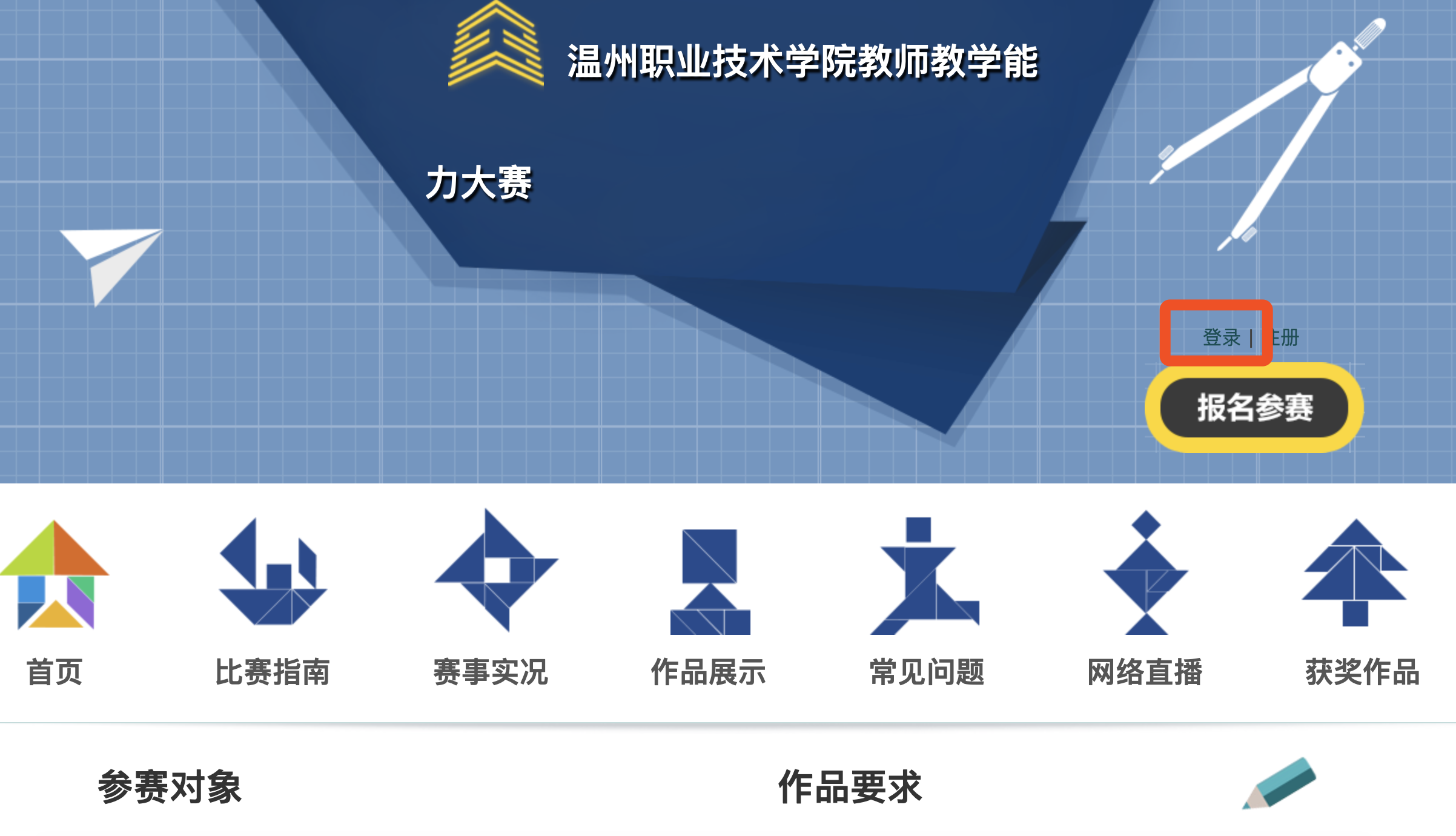 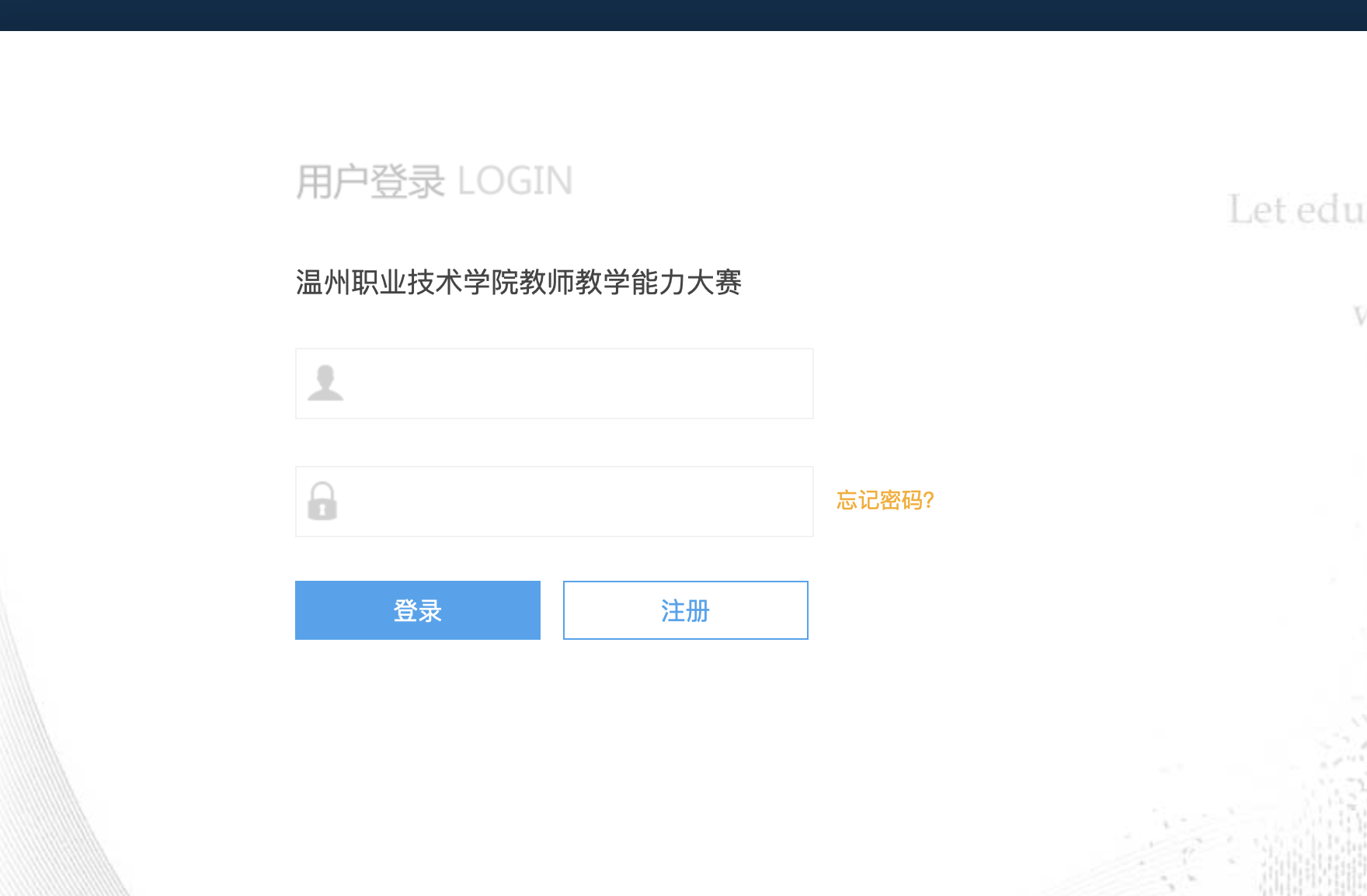 2.点击我的作品来上传作品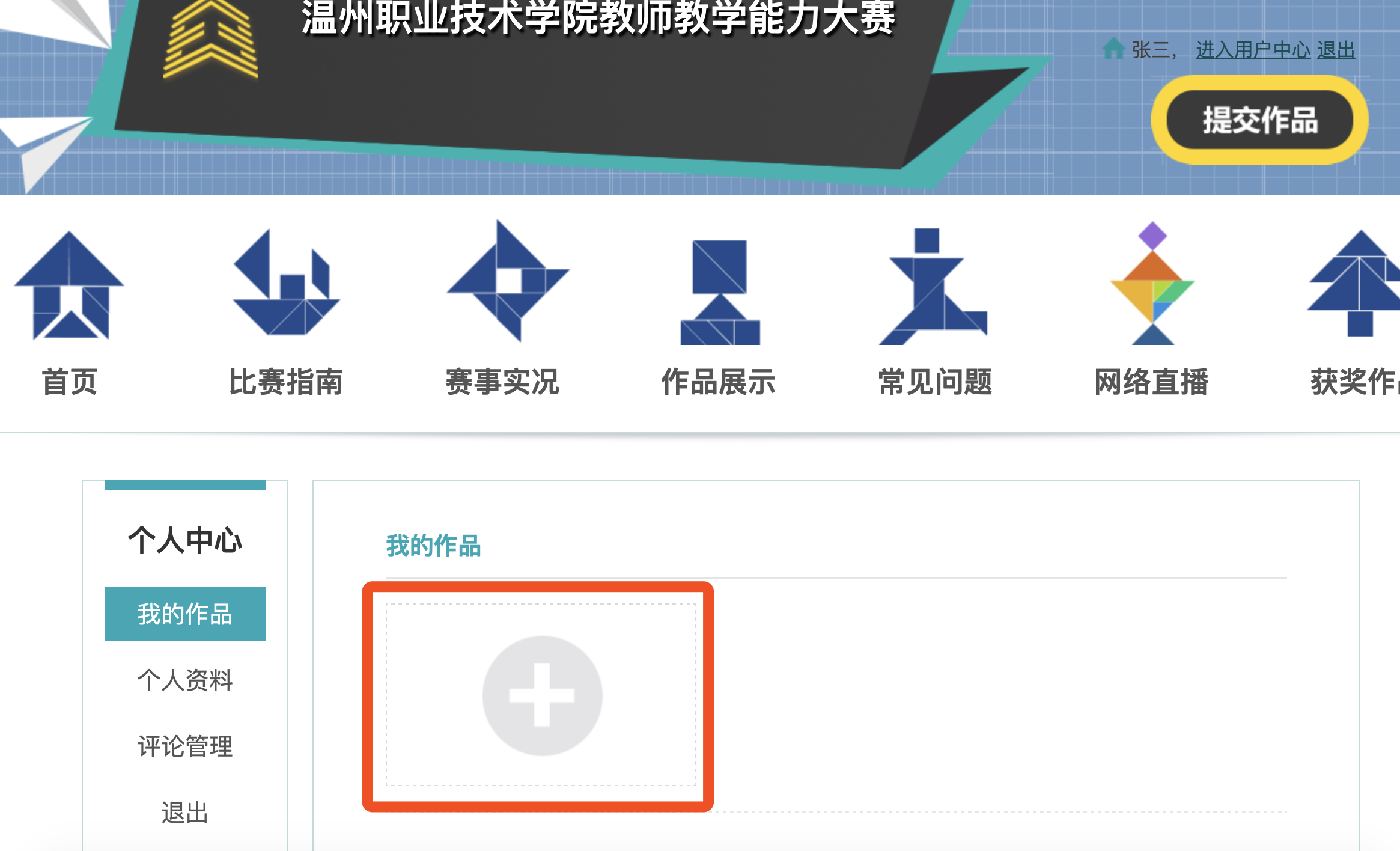 3.上传电子版材料相关信息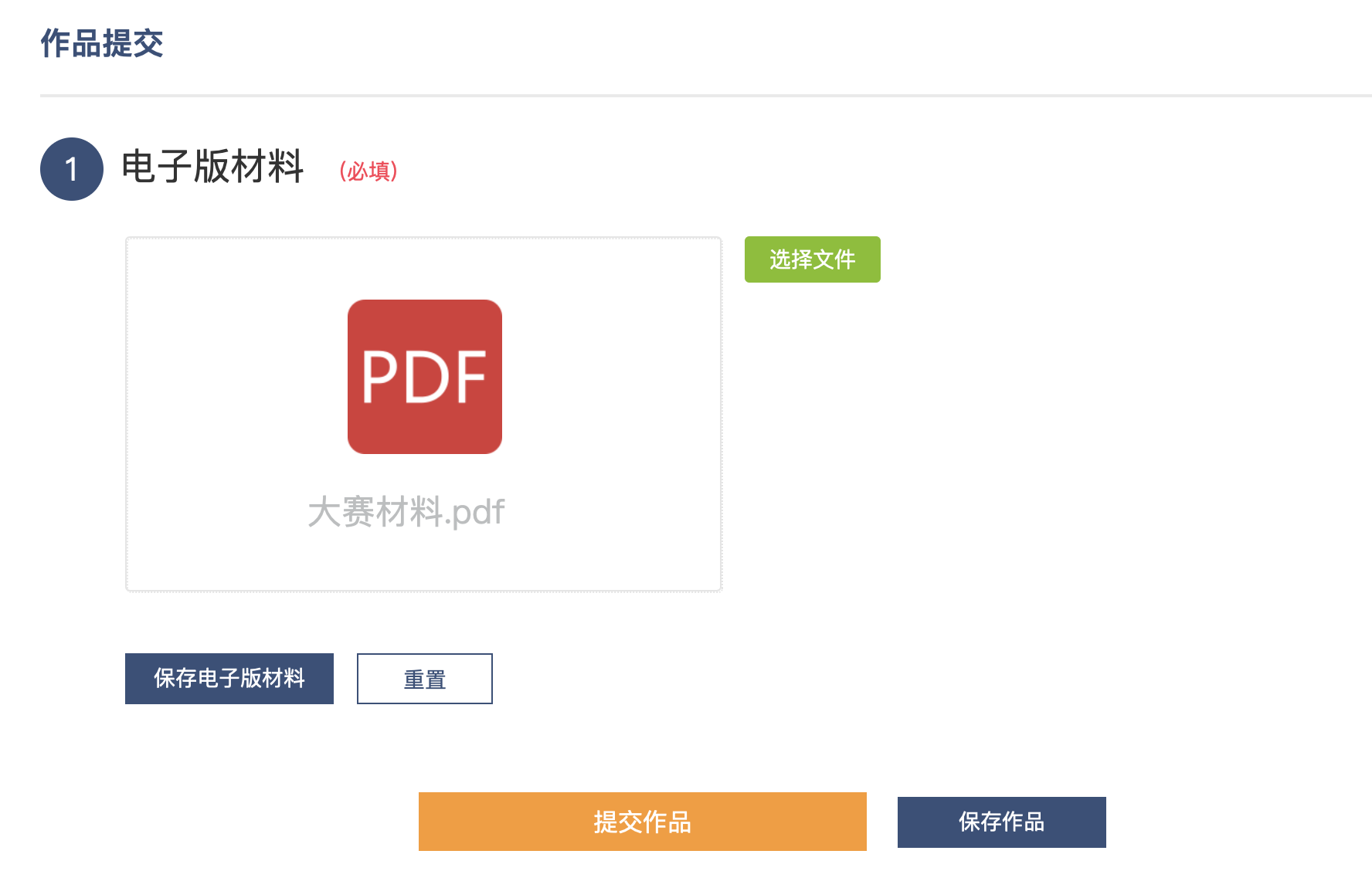 4.请找到对应类别上传自己的电子版资料，点击选择文件进行上传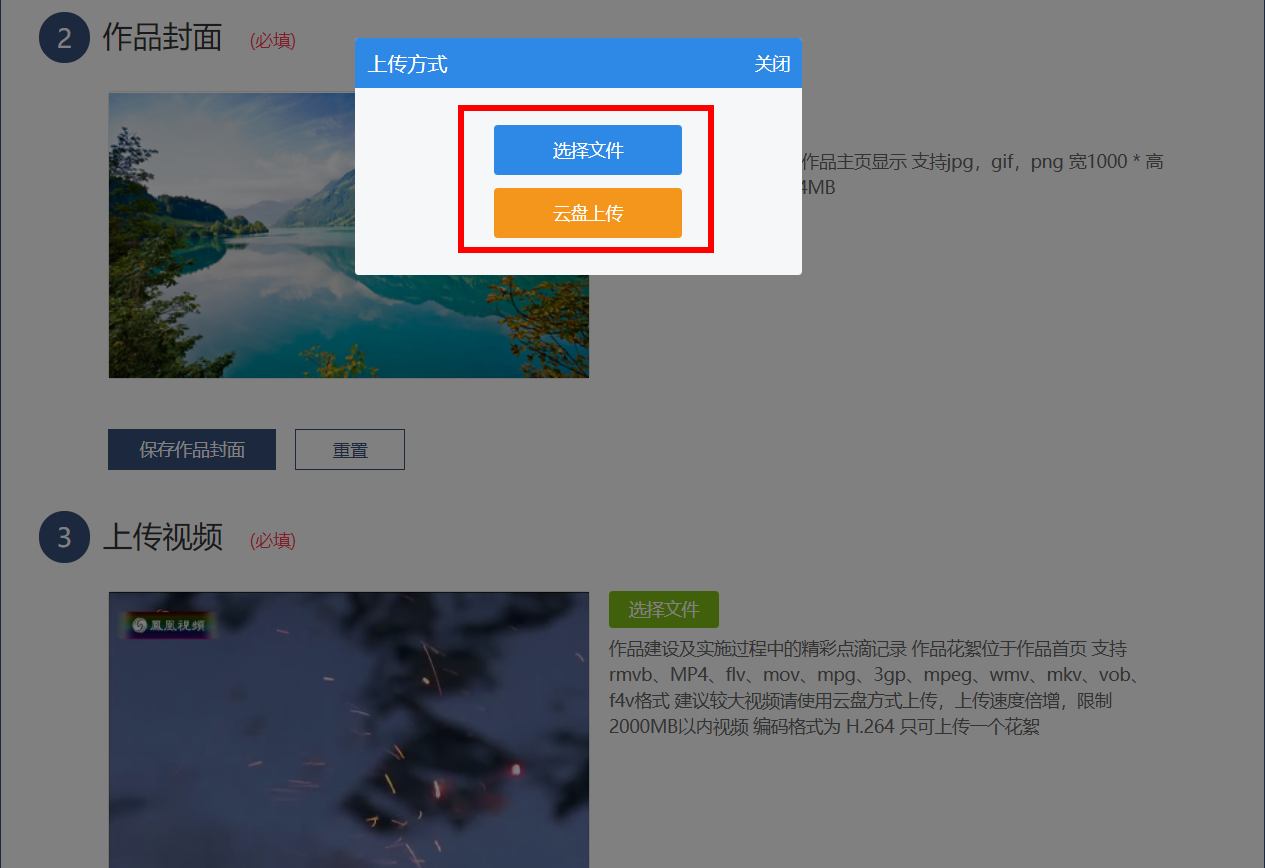 5.上传时一定确保所选文件是参赛的材料，不要上传非参赛材料，导致评选时成绩不理想。注：本次比赛上传文件格式为pdf。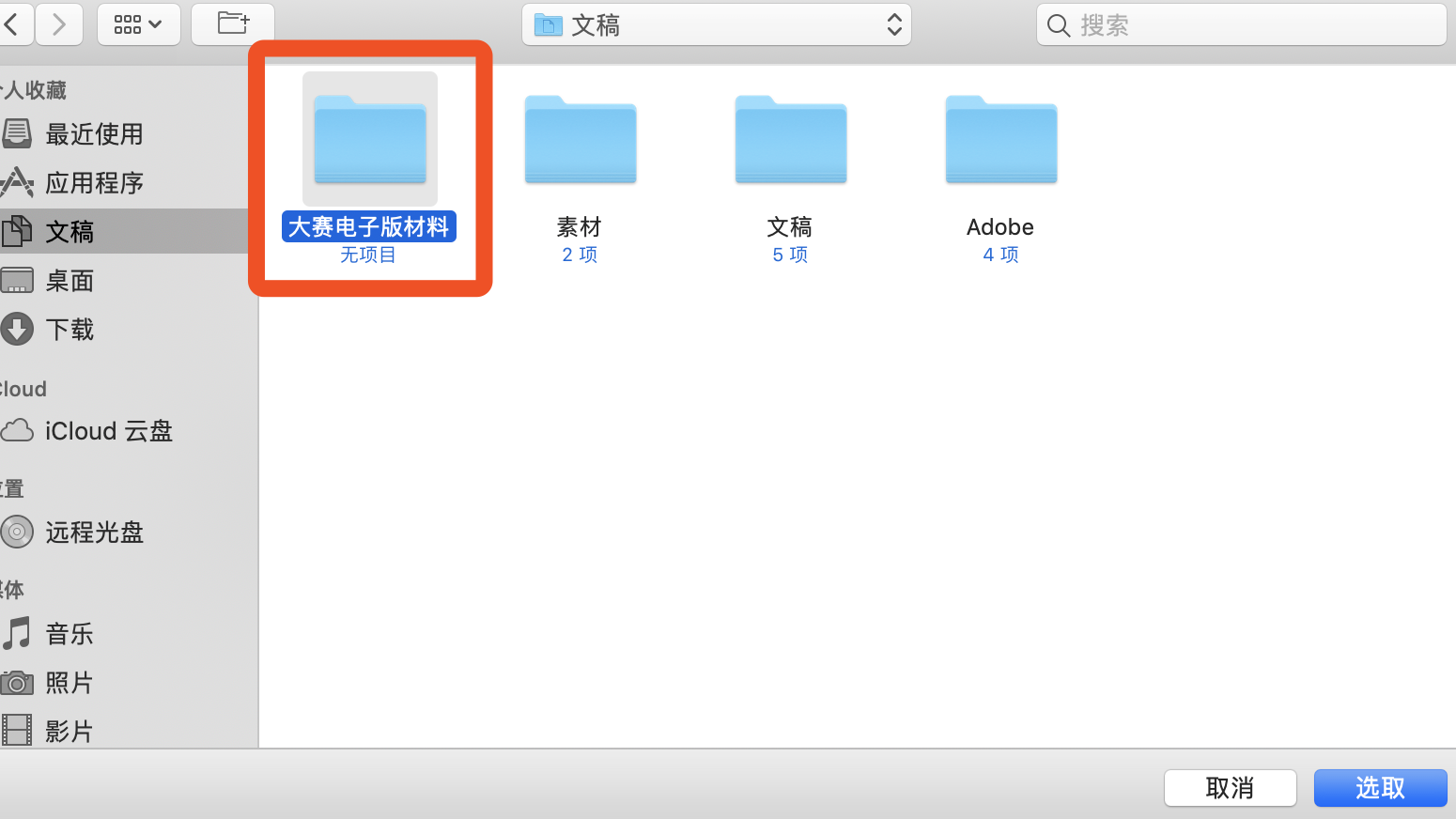 6.上传时间可能稍长，需要耐心等待几分钟左右（视文件大小和网速而定），如上传出错，“重置”后 可以重新上传。8.提交成功展示后，自己测试是否可以正常显示，如有问题，可以点击“编辑作品”，“重置”后重新上传文件即可。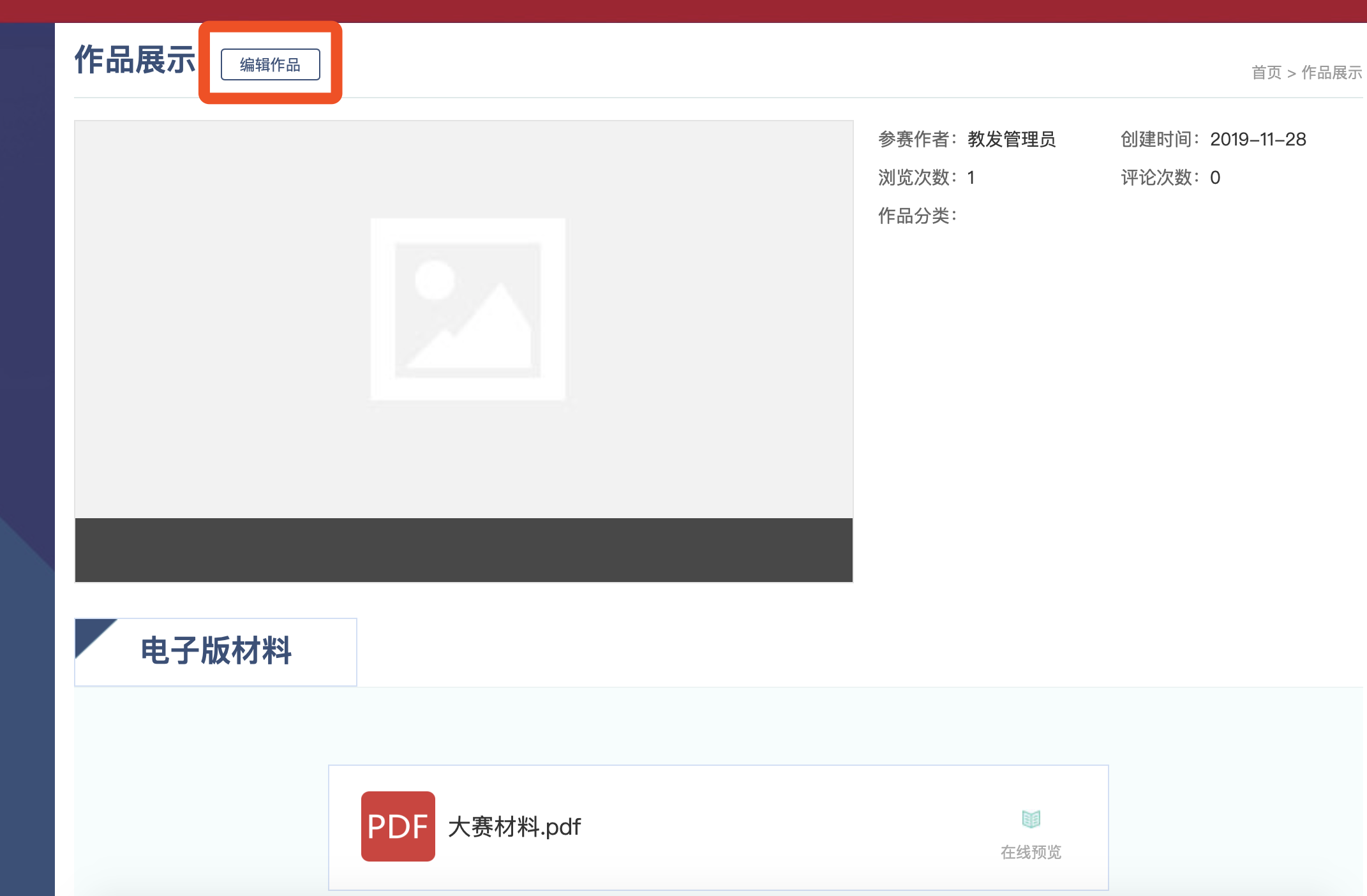 